Приложение 1к постановлению администрации городаот _____________№ ________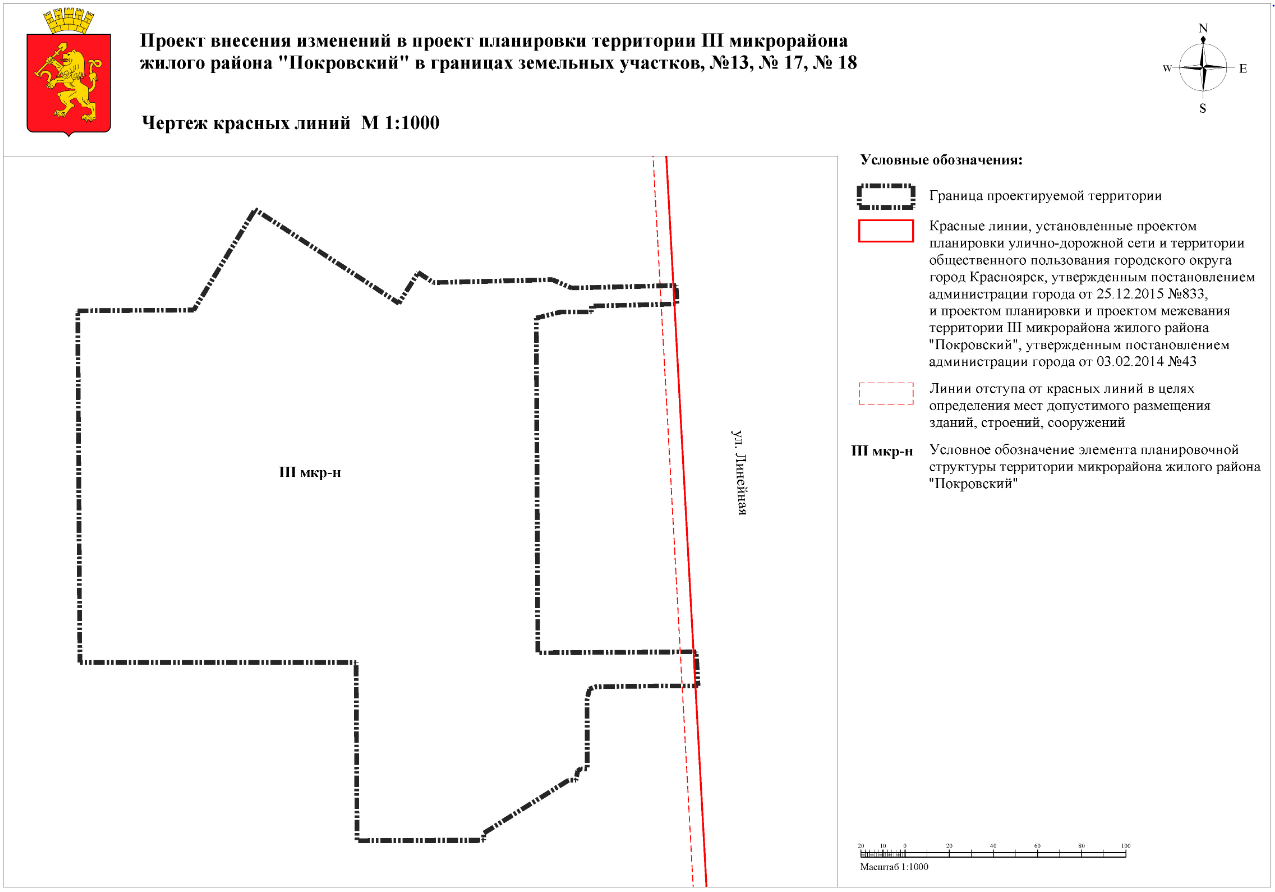 